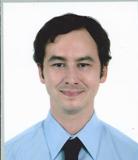 Andrew Moore11805 Fairlind Dr. St. Louis, MO 63127EducationEducationEducationEducationTruman State University	      B.A. in English and Communications/Journalism ExperienceExperienceExperienceExperienceTeaching Experience7 Step English Academy (세븐 스텝 어학원)        Yangju-Si, Gyeonggi-do, South Korea     July 21, 2013-July18, 20141 year experience teaching students ages 7-16, elementary & middle schoolCultural & travel experience in foreign countries – I know Korea very wellPhonics, reading comprehension, English vocabulary, grammar, speech, and writingI started an advanced Creative Writing class for middle school, which included reading, writing & editing short stories. This new course was commended by parents and students because it was taught only by me, and the students found it interesting.Participated in speech and essay competitionsMade PowerPoints for teaching phonics and grammar.Reading classes, with a variety of children’s literatureLibrary Experience Ellis Library at Mizzou University       Columbia, MO          Aug. 8, 2011-July 2013Pickler Memorial Library at Truman State            Kirksville, MO            Jan. 2006-Dec. 20095 years library experience, with access to all library materials and patrons.Checked in/out books and media, sorted them in Library of Congress order, mended damaged books, helped students and faculty find research material, plus finding lost books in a large archiveExpert with Dewey Decimal and Library of Congress cataloguing system, Millennium, and organization skillsSupervisory experience over student employees; I trained students in the shelving departmentCustomer service experience with many different patrons, including non-native English speakers and hearing impaired Vast knowledge of world and English literaturePrint Media (newspaper reporting and reviewing)The Index               Kirksville, MO                  Jan. 2009-Dec. 2009Wrote news articles and film reviews for weekly newspaper. Included contacting and interviewing sources, writing stories, researching and analyzing various films for feature articles. Received “Staffer of the Week” honor twice, once for news story, once for film review; all stories for The Index are online at www.trumanindex.edu Interviewed members of the public and local government, including PR representatives and government officials all over the U.S., including Washington, DC; fluent in Associated Press writing style, use of digital voice recorder, Adobe InDesignRadio (studio/field)KTRM            Kirksville, MO            September 2009Produced wraps and pre-recorded newscasts and wraps for radio news. Included selecting and re-writing wire copy and editing newscasts, as well as reporting local stories for wraps by contacting and interviewing sources, fact-checking, writing, recording, and rigorous editing.	Two-time live guest speaker on “Back Talk” for Index article and 2008 presidential election coverage, stories heard as webcasts on Truman Media Network site.Experience with editing on Adobe Audition, including capturing actualities on multitrack, broadcast writing styleTeaching Experience7 Step English Academy (세븐 스텝 어학원)        Yangju-Si, Gyeonggi-do, South Korea     July 21, 2013-July18, 20141 year experience teaching students ages 7-16, elementary & middle schoolCultural & travel experience in foreign countries – I know Korea very wellPhonics, reading comprehension, English vocabulary, grammar, speech, and writingI started an advanced Creative Writing class for middle school, which included reading, writing & editing short stories. This new course was commended by parents and students because it was taught only by me, and the students found it interesting.Participated in speech and essay competitionsMade PowerPoints for teaching phonics and grammar.Reading classes, with a variety of children’s literatureLibrary Experience Ellis Library at Mizzou University       Columbia, MO          Aug. 8, 2011-July 2013Pickler Memorial Library at Truman State            Kirksville, MO            Jan. 2006-Dec. 20095 years library experience, with access to all library materials and patrons.Checked in/out books and media, sorted them in Library of Congress order, mended damaged books, helped students and faculty find research material, plus finding lost books in a large archiveExpert with Dewey Decimal and Library of Congress cataloguing system, Millennium, and organization skillsSupervisory experience over student employees; I trained students in the shelving departmentCustomer service experience with many different patrons, including non-native English speakers and hearing impaired Vast knowledge of world and English literaturePrint Media (newspaper reporting and reviewing)The Index               Kirksville, MO                  Jan. 2009-Dec. 2009Wrote news articles and film reviews for weekly newspaper. Included contacting and interviewing sources, writing stories, researching and analyzing various films for feature articles. Received “Staffer of the Week” honor twice, once for news story, once for film review; all stories for The Index are online at www.trumanindex.edu Interviewed members of the public and local government, including PR representatives and government officials all over the U.S., including Washington, DC; fluent in Associated Press writing style, use of digital voice recorder, Adobe InDesignRadio (studio/field)KTRM            Kirksville, MO            September 2009Produced wraps and pre-recorded newscasts and wraps for radio news. Included selecting and re-writing wire copy and editing newscasts, as well as reporting local stories for wraps by contacting and interviewing sources, fact-checking, writing, recording, and rigorous editing.	Two-time live guest speaker on “Back Talk” for Index article and 2008 presidential election coverage, stories heard as webcasts on Truman Media Network site.Experience with editing on Adobe Audition, including capturing actualities on multitrack, broadcast writing styleTelevision (field/editing)News 36          Kirksville, MO            October 2009Produced news packages for weekly news program. Included performing stand-ups, finding story ideas, contacting and interviewing sources on camera, writing leads and script, video editing, operating camera equipment.Experience with studio camera, HDV camera, microphones, digital tapes, operating camera switchers, TV script writing, Avid Pro editing, recording VO’s, shooting and recording packages on location, stand-ups.MEMBERSHIPS/AFFILIATIONS/VOLUNTEERINGLoaves and Fishes soup kitchen, Crop Mob, The Index, Kirksville Bike Co-Op, Peddler’s Jamboree on the Katy Trail for Ameri-corps/Missouri Stream-Clean, Polar Bear Plunge for Special Olympics, contribution to the Angel Marathon in DongducheonLANGUAGE SKILLSNative English speaker (U.S.A.), 한글 & elementary Korean speaking, Spanish, GermanTelevision (field/editing)News 36          Kirksville, MO            October 2009Produced news packages for weekly news program. Included performing stand-ups, finding story ideas, contacting and interviewing sources on camera, writing leads and script, video editing, operating camera equipment.Experience with studio camera, HDV camera, microphones, digital tapes, operating camera switchers, TV script writing, Avid Pro editing, recording VO’s, shooting and recording packages on location, stand-ups.MEMBERSHIPS/AFFILIATIONS/VOLUNTEERINGLoaves and Fishes soup kitchen, Crop Mob, The Index, Kirksville Bike Co-Op, Peddler’s Jamboree on the Katy Trail for Ameri-corps/Missouri Stream-Clean, Polar Bear Plunge for Special Olympics, contribution to the Angel Marathon in DongducheonLANGUAGE SKILLSNative English speaker (U.S.A.), 한글 & elementary Korean speaking, Spanish, German